NUEL Early County Qualifier Open Meet 2019(Held under Swim England Laws and Swim England Technical Rules of Swimming)LICENCE NUMBER 3LR191887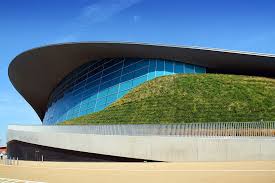 Saturday 12th & Sunday 13th October 2019London Aquatics CentreQueen Elizabeth Olympic ParkE20 2ZQCLOSING DATE FOR ENTRIES Saturday 21st September 2019PROMOTER’S CONDITIONSThe competition will be held under Swim England law, Swim England Technical Rules of Swimming and these promoter’s conditions.The meet is licensed at level 3 and held under licensed number 3LR191887.The competition is open to Swim England registered swimmers and all entrants must be category 2 members. There are no qualifying times, but there are upper limit times (ULT). Entry times faster than the published “ULT” will be rejected. Swimmers are expected to enter their current best times and we will not be accepting NT so, PLEASE NOTE NO TIME = NO SWIM.  In the event that the meet is undersubscribed, the promoter reserves the right to accept late entries providing that the priority has already been given to entries received before the closing date.The Meet Promoter reserves the right to give preference to complete entries from a maximum of two overseas clubs. All entries must meet the published qualifying times and include a link to official competition results to validate the stated entry times. Application must be by email to the Meet Promoter at nuelopenmeets@gmail.com. The Promoter recommends that no travel or accommodation arrangements are confirmed until the club receives written confirmation of entry.The events are 50m, 100m, 200m & 400m all strokes as well as Individual Medley. Over the top starts will be used where appropriate.Male and female age groups will be 9, 10, 11,12,13,14, 15, 16 years and over. Age as at 13th October 2019. Heats will be swum with all age groups combined and swimmers seeded by entry times. All heats will be spearheaded and swum on a heat declared winner basis. The first three for each age group in each event will receive medals.The venue is the London Aquatics Centre, Queen Elizabeth Olympic Park, E20 2ZQ.The pool length is 25metres, 10 lanes with anti-wave lane ropes, electronic timing and secondary strobe light. It is recommended that if you travel by car that you use the multi-story car parks in Westfield Shopping Centre which are a short walk away from the pool. The pool is also easily accessible by train/tube with a short walk from Stratford station. The entry fees are £6.50 per 50s, 100s and 200 events and £7.50 for all 400s events. All entries must be entered electronically, using Hytek software. If clubs, choose to use an entry form they will incur a £25 administration charge. Entries must be sent by the club with either payment online or single club cheque please.Individual entries will be accepted by email to nuelopenmeets@gmail.com providing full swimmer information and will incur an admin charge of £5 per individual entry and must be paid by BACS. There will be no refunds of entry fee unless the entries are rejected by the organisers. Once your entry has been accepted it is assumed that you will be swimming.  Withdrawals must be made by the start of each warm-up session to the recorders using the withdrawal sheets which will be included in the coach’s pack.Entries per club will be processed on a first come first served basis, however if the gala is nearing capacity the promoter reserves the right to restrict entries from the last club’s entries received to ensure compliance with licensing guidelines and the restrictions will be made from the longest distance events first then in reducing distance by individual age groups. Full reimbursement of entry fee(s) shall be made to unsuccessful applicants. By submitting and accepting entries to the meet consent is hereby given, as required by the Data Protection Act 1998, to the holding of personal information. The personal information supplied with your entry will be retained securely and will only be used for the legitimate purposes of running the event.  This data will be shared by form of results with Swim England (Rankings) and the clubs who have entered the meet. A full copy of the results will be published on the website after the meet.  Please be aware that links from our website may take you to external websites that are not covered by our policies.  Please ensure that you review their privacy policies before any data is submitted.  If any persons want to exercise their right to erasure or processing of their personal data, they will need to make a written request to the promoter. We will only hold competition data for 12 months after which it will be destroyed and erased from our systems Spectator entry will be by colour-coded wristbands. Entry fees are £10.00 per day or £5 per session including programme. Children under the age of 10 will gain entry free of charge.Coaches and Team Managers’ passes are available in advance for £40 for the weekend or £25 per day. Food is provided by the in-house catering service only. This entitles the holder to a programme; meal between session, poolside drinks and result sheets posted or sent electronically. Coaches and Team Managers’ Passes must be ordered using the Club Entry Form. Coaches and Team Managers will not be allowed on poolside without a Pass. The Promoter has the right to ask any unauthorised persons to leave the poolside. For insurance purpose’s all applicants should be registered members of Swim England and hold a current DBS check.Visiting clubs bringing a team of 5 or more swimmers are requested to provide one qualified official per session and their details (together with their qualification) are to be forwarded with the entry information. Meals and refreshments will be provided.It is the responsibility of coaches and parents to ensure the safety of their swimmers.  All swimmers should meet the requirements of the Swim England competitive start award and should obey all safety notices and announcements. The organisers and pool management reserve the right to remove any spectator or swimmer whose behaviour is against the rules of the pool or the efficient running of the meet. Stewards will be patrolling the centre and anyone found causing damage or seriously misbehaving, will be banned from the meet and refused entry to the building. For health and safety reasons only, small drawstring bags will be allowed poolside. Lockers are available with the use of a refundable £1 coin. No chairs are allowed on the pool sideAny changes to the stated warm-up times will be notified with accepted swims and be published on our website.Coaches and Team Managers are expected to wear their wristbands at all times. Only competing swimmers, coaches, officials and Team Managers are allowed on poolside. This is a security request from the pool operatorIn accordance with the Swim England Child Safeguarding Policies and Procedures any parents or carers of swimmers under the age of 18 who wish to take photographic or video images are requested to focus on their own child as much as reasonably possible and to avoid including other children in those images, particularly if those images are being shared with family and friends through social media platforms.Flash photography is prohibited at all times and absolutely no photographs are permitted poolside. No cameras, video or digital capturing devices (including mobile phones) may be used in the changing area. This policy will be vigorously enforced, and any person found to be contravening this policy will be asked to leave the gala without refundAs the permitted use of devices which capture still or moving images is no longer dependent upon pre-registration, we request that all persons attending this meet at the London Aquatic Centre have a clear understanding of their responsibilities and obligations as detailed in the “Swim England Photography Guidance” section of Wavepower 2016-19 (the current Swim England Child Safeguarding Policies and Procedures publication).Please ensure you clear up after yourself by placing all litter in the receptacles provided, do not leave it for others to clear up for you.Payment can be made either via Cheques made payable to Newham & UEL Swimming Club (one cheque per club) or BACS (details on summary sheet) and sent together with the entry summary sheet to: Akmar Hasmaruddin, 44 Howard Road, Walthamstow E17 4SJ. Payments need to be received before entries will be processed.Clubs are requested to send all entries with an entry report, completed summary sheet and any poolside applications at the same time with one payment, preferably via BACS transfer, to cover all swimmers and coach passes. If an entry has been submitted electronically only the summary sheet is required, do not send entry forms. Closing date for this meet is Saturday 21st September 2019. NUEL reserves the right to refuse or close entries before this time to facilitate the smooth running of the competitionThe promoter reserves the right to refuse admission to any competitor or other personnel.Anything not covered within these rules will be at the discretion of the promoters of the competition. PROGRAMME OF EVENTSSATURDAY SUNDAY UPPER LIMIT QUALIFYING TIMES SESSION 1SESSION 2Withdrawal closes at:Withdrawal closes at:08.10hrsWithdrawal closes at:Withdrawal closes at:TBCWarm Up for Boys:Warm Up for Boys:08.00-08.30hrsWarm Up for Girls:Warm Up for Girls:TBCWarm Up for Girls:Warm Up for Girls:08.30-09.00hrsWarm Up for Boys:Warm Up for Boys:TBCStart:Start:09.10hrsStart:Start:TBCEvent 101Boys 400m IMBoys 400m IMEvent 201Boys 200m FreestyleBoys 200m FreestyleEvent 102Girls 200m IMGirls 200m IMEvent 202Girls 400m FreestyleGirls 400m FreestyleEvent 103Boys 100m BackstrokeBoys 100m BackstrokeEvent 203Boys 100m BreaststrokeBoys 100m BreaststrokeEvent 104Girls 100m FreestyleGirls 100m FreestyleEvent 204Girls 100m ButterflyGirls 100m ButterflyEvent 105Boys 200m BreaststrokeBoys 200m BreaststrokeEvent 205Boys 200m BackstrokeBoys 200m BackstrokeEvent 106Girls 200m ButterflyGirls 200m ButterflyEvent 206Girls 50m BackstrokeGirls 50m BackstrokeEvent 107Boys 50m ButterflyBoys 50m ButterflyEvent 207Boys 50m FreestyleBoys 50m FreestyleEvent 108Girls 50m BreaststrokeGirls 50m BreaststrokeEvent 208Girls 100m IMGirls 100m IMSESSION 3SESSION 4Withdrawal closes at:Withdrawal closes at:08.10hrsWithdrawal closes at:Withdrawal closes at:TBCWarm Up for Boys:Warm Up for Boys:08.00-08.30hrsWarm Up for Girls:Warm Up for Girls:TBCWarm Up for Girls:Warm Up for Girls:08.30-09.00hrsWarm Up for Boys:Warm Up for Boys:TBCStart:Start:09.10hrsStart:Start:TBCEvent 301Girls 400m IMGirls 400m IMEvent 401Girls 200m FreestyleGirls 200m FreestyleEvent 302Boys 200m IMBoys 200m IMEvent 402Boys 400m FreestyleBoys 400m FreestyleEvent 303Girls 100m BackstrokeGirls 100m BackstrokeEvent 403Girls 100m BreaststrokeGirls 100m BreaststrokeEvent 304Boys 100m FreestyleBoys 100m FreestyleEvent 404Boys 100m ButterflyBoys 100m ButterflyEvent 305Girls 200m BreaststrokeGirls 200m BreaststrokeEvent 405Girls 200m BackstrokeGirls 200m BackstrokeEvent 306Boys 200m Butterfly Boys 200m Butterfly Event 406Boys 50m BackstrokeBoys 50m BackstrokeEvent 307Girls 50m ButterflyGirls 50m ButterflyEvent 407Girls 50m FreestyleGirls 50m FreestyleEvent 308Boys 50m BreaststrokeBoys 50m BreaststrokeEvent 408Boys 100m IMBoys 100m IMBoys Upper Qualifying TimesBoys Upper Qualifying TimesBoys Upper Qualifying TimesBoys Upper Qualifying TimesBoys Upper Qualifying TimesBoys Upper Qualifying TimesBoys Upper Qualifying TimesBoys Upper Qualifying TimesShort Course TimesGirls Upper Qualifying timesGirls Upper Qualifying timesGirls Upper Qualifying timesGirls Upper Qualifying timesGirls Upper Qualifying timesGirls Upper Qualifying timesGirls Upper Qualifying timesGirls Upper Qualifying times0910111213141516+Events09101112131415+16+00.33.000.31.000.29.000.27.000.26.000.25.000.24.000.22.050m Freestyle00.33.000.31.000.30.000.28.000.27.000.27.000.26.000.24.001.17.001.10.001.06.001.02.000.59.000.57.000.55.000.52.0100m Freestyle01.17.001.10.001.07.001.03.001.01.000.59.500.58.000.54.002.43.002.30.002.22.002.15.002.08.002.02.001.55.001.53.0200m Freestyle02.42.002.30.002.22.002.16.002.12.002.08.002.06.002.02.005.45.605.20.504.58.904.42.904.29.004.20.004.08.004.05.0400m Freestyle05.45.605.20.504.58.904.42.904.37.004.30.004.20.004.18.000.45.000.43.000.39.000.36.000.35.000.33.000.31.000.30.050m Breaststroke00.44.000.41.000.39.000.36.000.35.500.35.000.34.000.31.001.40.001.30.001.26.001.22.001.17.001.14.001.11.001.09.0100m Breaststroke01.39.001.30.001.25.001.21.001.18.001.14.001.12.001.10.003:38.903:18.103:04.502:52.102:41.402:33.902:31.902:28.9200m Breaststroke03:41.403:17.903:02.402:52.902:45.702:41.702:31.702:28.700.38.000.34.000.32.000.30.000.29.000.28.000.27.000.26.050m Butterfly00.38.000.34.000.32.000.31.000.30.000.29.000.28.000.25.001.26.001.18.001.14.001.10.001.06.001.03.001.01.001.00.0100m Butterfly01.26.001.18.001.14.001.11.001.08.001.05.001.04.001.00.003:39.603:05.302:46.702:35.202:25.802:18.302:10.302:08.3200m Butterfly03:39.303:03.502:46.202:36.002:29.202:24.702:14.702:10.700.38.000.34.000.33.000.31.000.30.000.28.000.27.000.26.050m Backstroke00.38.000.34.000.33.000.32.000.31.000.29.000.28.000.24.001.26.001.17.001.13.001.10.001.06.001.04.001.01.001.00.0100m Backstroke01.26.001.17.001.13.001.12.001.09.001.05.001.04.001.00.003:11.702:53.202:39.702:29.602:21.902:15.602:10.602:05.6200m Backstroke03:10.402:51.302:39.002:30.802:26.302:22.902:12.902:10.903.12.002.50.002.36.002.32.002.25.002.20.002.18.002.14.0200m Ind. Medley03.10.002.50.002.36.002.33.002.29.002.26.002.24.002.20.006.59.006.50.806.26.705.49.605.31.205.05.004.45.804.40.8400m Ind. Medley06.59.006.50.806.26.705.49.605.31.205.05.005.00.004.50.0